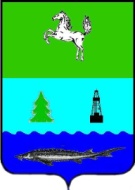 СОВЕТЗАВОДСКОГО СЕЛЬСКОГО ПОСЕЛЕНИЯПАРАБЕЛЬСКОГО РАЙОНАТОМСКОЙ ОБЛАСТИРЕШЕНИЕот 18.03.2016										№ 02п. ЗаводскойО внесении изменений в решение СоветаЗаводского сельского поселения от 02.02.2012 № 05 «Об установлениина территории Заводского сельского поселения земельного налога»В целях приведения муниципальной правовой базы в соответствие с действующим законодательством Российской Федерации, рассмотрев заключение Комитета по государственно-правовым вопросам Администрации Томской области,СОВЕТ ПОСЕЛЕНИЯ РЕШИЛ:1. Внести в Положение о земельном налоге на территории муниципального образования Заводское сельское поселение (далее – Положение), утвержденное решением Совета от 02.02.2012 № 05 «Об установлении на территории Заводского сельского поселения земельного налога» следующие изменения:1.1. Дополнить подпункт 1 пункта 2.1 следующим абзацем:«-ограниченных в обороте в соответствии с законодательством Российской Федерации, предоставленных для обеспечения обороны, безопасности и таможенных нужд;»1.2. Пункт 3.2.1. изложить в следующей редакции:«3.2.1. налогоплательщиками-организациями - не позднее 15 февраля года, следующего за истекшим налоговым периодом;»1.3. Пункт 3.2.2. исключить.2. Настоящее решение вступает в силу по истечении одного месяца со дня его официального опубликования и распространяет свое действие на правоотношения, возникшие с 1 января 2016 года.3. Опубликовать настоящее решение в Информационном бюллетене Совета Заводского сельского поселения. 4. Контроль за исполнением настоящего решения возложить на социально-экономическую комиссию.Глава поселения									Е.В. Кузнецов